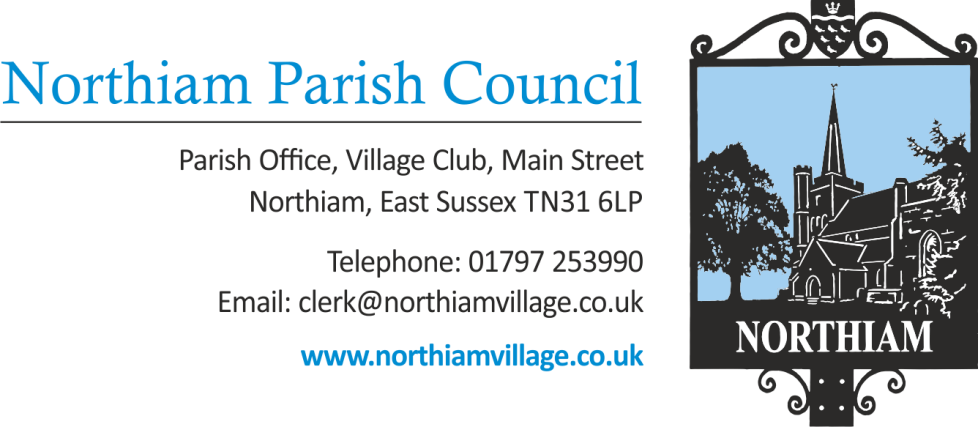 Meeting of the Parish Council to be held in the Village Hall, Northiam at 7.00pm, Thursday 10th November 2022Councillors are summoned to attendMembers of the Public and Press are welcome and encouraged to attend.Due to the adoption of new Standing Orders, there will be an opportunity for members of the public to give their opinion or view once in relation to an item on the agenda.AGENDASIGNED: Nicola Ideson, Parish Clerk						Date: 3rd Nov 2022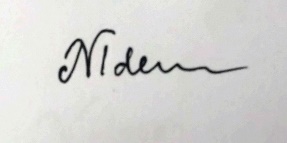 -------------------------------------------------------------------------------------------------------------------------------APOLOGIES FOR ABSENCE:PUBLIC QUESTIONS (Maximum of 15 minutes)  DECLARATIONS OF INTEREST AND INSTANCES OF LOBBYINGTo receive any declaration by members of personal interests in matters on the agenda, the nature of the interest and whether the member regards the interest as personal, pecuniary or prejudicial under the Code of Members Conduct.An opportunity for Councillors to declare if they have been approached by a member of the public or another Councillor and asked to discuss any items on the agenda prior to the meeting.MINUTES OF THE PREVIOUS MEETINGTo approve and sign the minutes of the Full Council meeting held on 13th OctoberMATTERS ARISING FROM THE MINUTESAMENDMENT TO THE STAFFING COMMITTEE TERMS OF REFERNCETo agree the amendments; that the chair and vice chair are members of the staffing committee according to their ex-officio status; That the number of members for the staffing committee is 3.FINANCESTo receive & approve the payment report October 2022 To receive the most recent bank reconciliation and financial report To approve the time-sheet of the Clerk for the period 07/10/22-04/11/22To approve the time-sheet of the supporting Clerk for the period 02/09/22 – 04/11/22To ratify the payment of £18599.07 for the slide to KOMPANTo approve the insurance cover and premium of £5,615.01.from Gallagher. This figure includes all feesA NON-BINDING VOTE OF NO CONFIDENCE FOR CHAIRMAN CLLR WADIE Called for by councillors Dallimore, Farmer and StreatfeildTO APPOINT WELLERS HEDLEYS AS THE COUNCIL’S OFFICIAL SOLICITORSWellers Hedleys specialise in Parish Council mattersSTABLES LEASERecommendation from the clerk to re-produce the current lease and have it signed correctly by the councilTREE SURVEY The Chairman endeavoured to obtain 3 quotes for the tree survey. Unfortunately, only two contractors were willing to provide a quote. This is a lengthy process around a day’s work and not all contractors have the spare time to provide a free quote.SFF LIAISON COMMITTEEBULLYING AND HARRASSMENT POLICYNEW COUNCILLOR VOLUNTEER TO CONDUCT THE PLAYGROUND INSPECTIONSRAIN WATER SEWER AT THE PADDOCK DEVELOPMENTA meeting was held with the Greymoor, and they have offered to put a 25 year guarantee on the new sewer connection and jet wash along both entry pipes to clear debris. The rain water sewer connection will also need to be signed off by Southern Water and East Sussex flood department.TO APPROVE THE CLERKS RETRACTION OF RESIGNATION .REPORTS BY COUNTY & DISTRICT COUNCILLORSDistrict Councillor Martin Mooney District Councillor Tony GanlyCounty Councillor Paul Redstone  VILLAGE MATTERS Correspondence Councillors’ ReportsPLANNING:New Applications/Amendments to current applications:RR/2022/2437/P	Newlands, Dixter Lane, Northiam TN31 6PR	Variation of conditions 2, 6 and 8 imposed on RR/2018/2282/P and conditions 1, 5 and 7 imposed on App/U1430/W/21/3279903 to amend the vehicular access to plots 2 and 3 https://planweb01.rother.gov.uk/OcellaWeb/planningDetails?reference=RR/2022/2437/P&from=planningSearch RR/2022/2355/P	Windmill Cottage, Beacon Lane, Northiam TN31 6PJ	Demolition of the existing dwelling house and replacement with 2x 2 Bed dwelling houses and associated landscaping.	https://planweb01.rother.gov.uk/OcellaWeb/planningDetails?reference=RR/2022/2355/P&from=planningSearch RR/2022/2535/L 	Great Dixter, Great Dixter House & Gardens, Dixter Lane, Northiam TN31 6PHEssential repairs to the Wagon Shedhttps://planweb01.rother.gov.uk/OcellaWeb/planningDetails?reference=RR/2022/2535/L&from=planningSearch All appeals, enforcements and decision notices have been previously circulated to Councillors. 